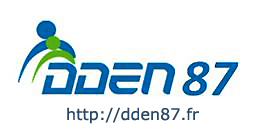 BULLETIN DE VISITEINSPECTION ACADÉMIQUEcommune :							dden :secteur :ien :								visite du :école publique		maternelle  		élémentaire  		primaire  établissements spécialisés :nom de l’école :						directeur :adresse :							tel :								courriel :STRUCTURErpi  		nombre de communes :		rep  			rep+  décharge de direction : oui / non				nombre de jours de charge :nombre d’enseignants :					nombre de classes :maître supplémentaire :nombre d’atsem etp :					nombre d’aesh :autres intervenants (rayer les mentions inutiles)  :  	langues	musique	éducation physique		arts plastiques	autresEFFECTIFS  maternelle		âge d’admission :					dispositif d’accueil pour les enfants de moins de 3 ans :élémentaire		nombre d’enfants de plus de 11 ans :CLASSES SPÉCIALISÉESrased  				ulis  		autres :l’école relève du rased de					intervient à l’école   	hors de l’école  rééducateur  	aide pédagogique  		psychologue  		aides spécialisées  ASPECTS PÉRISCOLAIRESrestaurant scolaire	sur place  		autres  TRANSPORTS SCOLAIRESnombre d’enfants transportés :	nombre de communes concernées :gratuité  	participation demandée aux familles  SÉCURITÉ ET SANTÉ DES PERSONNES (TROIS REGISTRES)1. le registre de sécurité est-il à jour ?	oui / nondate des derniers exercices d’évacuation incendie	 :2. ppms (plan particulier de mise en sécurité) a-t-il été présenté au conseil d’école annuellement ?	oui / nony-a-t-il un exercice annuel de mise à l'abri ?		oui / non3. le document unique existe-t-il?   oui / non		est-il mis à jour annuellement ?   oui / nonVISITES MÉDICALESdes élèves : oui / non 	existe-t-il des dépistages préventifs (vue, audition…) ?des enseignants : oui / nonÉQUIPEMENT INFORMATIQUE(Matériel, financement des achats et de la maintenance)ÉTAT DES LOCAUXl’extérieur (cours, préaux, etc..) :la salle des maîtres :les autres locaux (dortoir, bibliothèque, salle de jeux,…) :les salles de classes :les sanitaires :CONCLUSION : OBSERVATIONS, SUGGESTIONSA				le				Les DDEN(Noms & prénoms, adresses et courriels)Destinataires : - Inspecteur de l’E.N.- Maire de la Commune- Directeur de l’École- Président DDEN de secteur  - DDEN  rédacteur(s)du bulletinannées2 anspte section Moy sectionGde sectionCP CE1CE2CM1CM2effectifs école(En cours)20    -20activitésassurées par les enseignantsassurées par des animateursnombre d’élèves concernésgarderieétudesautres (préciser)